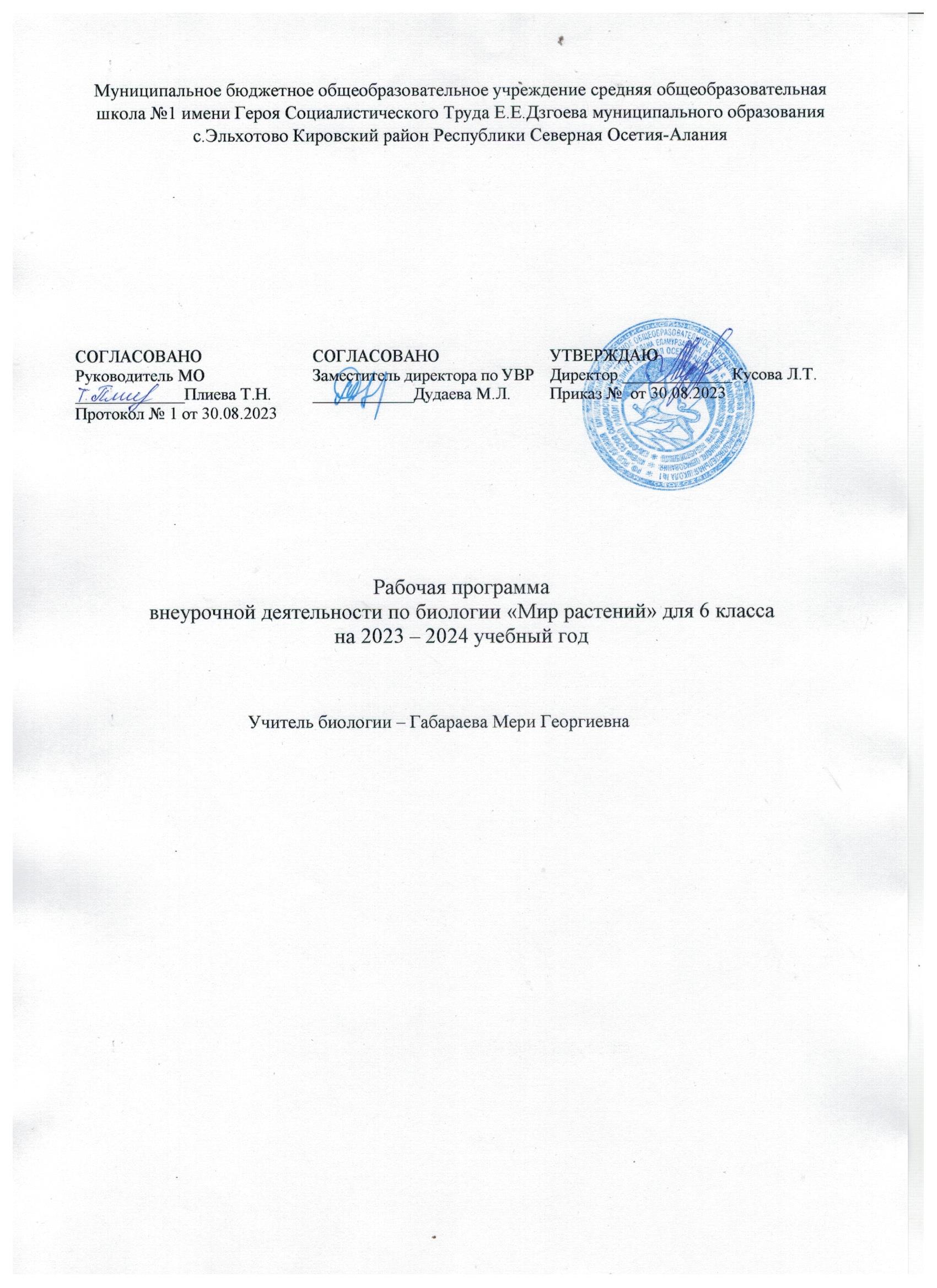 Пояснительная записка Программа внеурочной деятельности по биологии «Мир растений» на изучение биологии в 6 классе выделен 1 час. На практическую часть программы выделено минимальное количество времени. Учащиеся именно этого возраста отличаются своей любознательностью, непосредственностью, готовностью к восприятию информации, выходящей за рамки учебника. В результате внеурочной деятельности происходит расширение знаний учащихся, формирование и развитие положительной учебной мотивации, осознание необходимости приобретаемых знаний, умений, навыков. Предлагаемая программа направлена на формирование у обучающихся интереса к изучению биологии, развитие любознательности, расширение знаний об окружающем мире, умению применить полученные практические навыки и знания на практике.Программа «Мир растений» предусматривает наряду с изучением теоретического материала проведение практических и лабораторных работ, экскурсий. Обязательное условие данной программы – организация проектной и исследовательской деятельности. Место курса «Мир растений»в базисном учебном плане Согласно учебному плану школы на изучение курса «Мир растений» в 6 классе отводится 1 час в неделю, то есть 34 часа за учебный год.                                  I. Результаты освоения курса внеурочной деятельности     «Мир растений»Личностные результаты:                                                                                                                                -воспитание в учащихся чувства гордости за российскую биологическую науку;                                 - знание и соблюдение правил поведения в природе;                                                                      - понимание учащимися основных факторов, определяющих взаимоотношения человека и                природы;                                                                                                                                                                      -умение реализовывать теоретические познания на практике;                                                                       -понимание социальной значимости и содержания профессий, связанных с биологией;                         -воспитание в учащихся любви к природе;-признание права каждого на собственное мнение;                                                                                                                                                                     -готовность учащихся к самостоятельным поступкам и  действиям на благо природы;                             -умение отстаивать свою точку зрения;                                                                                                                        -критичное отношение учащихся к своим поступкам,                                                                                               -умение слушать и слышать другое мнение.Метапредметные результаты изучения биологии заключаются в формировании универсальных учебных действий (УУД).Регулятивные УУД:-умение самостоятельно обнаруживать и формулировать учебную проблему, определять цель учебной деятельности, выбирать тему проекта;-умение выдвигать версии решения проблемы, осознавать конечный результат, выбирать из предложенных и искать самостоятельно средства достижения цели;-умение составлять (индивидуально или в группе) план решения проблемы (выполнения проекта);-работая по плану, уметь сверять свои действия с целью и, при необходимости, исправлять ошибки самостоятельно;-в диалоге с учителем уметь совершенствовать самостоятельно выработанные критерии оценки.Познавательные УУД:-умение анализировать, сравнивать, классифицировать и обобщать факты и явления, выявлять причины и следствия простых явлений;-умение осуществлять сравнение, классификацию, самостоятельно выбирая основания и критерии для указанных логических операций;-умение строить классификацию на основе дихотомического деления (на основе отрицания);умение строить логическое рассуждение, включающее установление причинно-следственных связей;-умение создавать схематические модели с выделением существенных характеристик объекта;-умение составлять тезисы, различные виды планов (простых, сложных и т. п.), преобразовывать информацию из одного вида в другой (таблицу в текст и пр.);-умение определять возможные источники необходимых сведений, производить поиск информации, анализировать и оценивать ее достоверность.Коммуникативные УУД:-умение самостоятельно организовывать учебное взаимодействие в группе (определять общие цели, распределять роли, договариваться друг с другом и т. д.);-формирование и развитие компетентности в области использования информационно-коммуникационных технологий.Предметным результатом изучения курса является сформированность следующих знаний и умений.1.В познавательной (интеллектуальной) сфере:-выделение особенностей процессов жизнедеятельности растений;-приведение доказательств взаимосвязи растений и экологического состояния окружающей среды, необходимости защиты растительного мира;-объяснение роли биологии в практической деятельности людей, роли растений в жизни человека, значения растительного разнообразия;-сравнение биологических объектов и процессов, умение делать выводы и умозаключения на основе сравнения и выявление приспособлений растений к среде обитания;-овладение методами биологической науки: наблюдение и описание биологических объектов и процессов; постановка биологических экспериментов и объяснение их результатов.2.В ценностно-ориентационной сфере:-знание основных правил поведения в природе;-анализ и оценка последствий деятельности человека в природе.3.В сфере трудовой деятельности:-знание и соблюдение правил работы в кабинете биологии;-соблюдение правил работы с биологическими приборами и инструментами (препаровальные иглы, скальпели, лупы, микроскопы).4.В сфере физической деятельности:-освоение приемов выращивания и размножения культурных растений, ухода за ними.5.В эстетической сфере:-овладение умением оценивать с эстетической точки зрения объекты живой природыУченик научится:-основам исследовательской деятельности;-прогнозировать воздействие факторов на окружающую среду;-приводить до трёх примеров негативных факторов окружающей среды;-аргументировать позицию в отношении поступках других людей к окружающей среде;-взаимодействовать в группах;-демонстрировать результаты своей работы;-обеспечивать уход за растениями в учебном кабинете;-соблюдать правила поведения в природе.Ученик получит возможность научиться:-моделировать экологическую ситуацию;-находить необходимую информацию на различных носителях.II.  Содержание курса внеурочной деятельности «Мир растений» с указанием форм организации и видов деятельности1. Введение (3 ч). Растения – наши соседи по планете. Цели задачи и содержание курса. Методы изучения и проведения исследований в мире растений. Понятие «объект исследования, гипотеза». План исследования, цель и задачи исследования. Наблюдение, опыт, эксперимент.2. Морфология растений (7 ч). Морфологические особенности изучаемого растения. Семена растений, какие они.  Разнообразие корней. Какими бывают побеги. Почки-кто они? Эти замечательные листья. листорасположение, структура листа, жилкование, строение цветка и плодов. Легенды о цветах. Экскурсия.3. Анатомия растений (3 ч).  Внутреннее строение растений. Клетка. Органоиды растительной клетки. Клеточное строение листа. Правила работы с лабораторным оборудованием. Работа с живыми объектами.4. Физиология растений (6 ч).  Особенности жизнедеятельности растений. Питание растений. Дыхание. Фотосинтез. Тропизмы. Способы размножения растений.  Сезонные изменения в жизни растений. Экскурсия. Фенологические наблюдения за растением (когда опадают и распускаются листья, период цветения, плодоношения и т.д.)5. Систематика растений (5 ч).  Чем занимается наука систематика? Крестоцветные и розоцветные – кто вы?  Бобовые и Пасленовые – кто вы? Сложноцветные – кто вы? Злаковые и Лилейные – кто вы? Загадки о растениях. Угадай растение.6. Экология растений (3 ч).  Экологические особенности произрастания растений. Экологические факторы, оказывающие преимущественное влияние на произрастание данного растения. Географический ареал распространения. Экологический подход к охране редких и исчезающих видов и мест их обитания. Виды растений Липецкой области, занесенных в Красную книгу. 7. Роль растения в природе и жизни человека (6 ч). Роль растений в природе. Биоценозы, биогеоценозы с участием растений. Роль растения в жизни человека. Культурные растения. Комнатные растения. Лекарственные растения. Съедобные и ядовитые растения. Экскурсия. Растение в литературных и музыкальных произведениях.8. Оформление проекта и подготовка материалов к защите (4 ч). Подготовка презентации по материалам проекта. Оформление исследовательской работы (титульный лист и т.д.). Защита исследовательской работы (подготовка тезисов, выступления).III.   Тематическое планированиеКалендарно - тематическое планирование по курсу «Мир растений» в 6 классеУчебно-методическое и материально-техническое обеспечениеМетодическая литература для учителя1. Пономарева И.Н., Корнилова О.А., Кучменко В.С.. Биология: Растения. Бактерии.Грибы. Пишайники. 6 класс. Методическое пособие для учителя.- М.: Вентана-Граф, 2005;2. Мирзоев С.С. Активизация познавательного интереса учащихся // Биология в школе,2007. №63. Селевко Г.К. Современные образовательные технологии. М.: 1998.4. Селевко Г.К. Энциклопедия образовательных технологий, т.1. М.: НИИ школьныхтехнологий, 2006.5. Тушина И.А. Использование компьютерных технологий в обучении биологии //Первое сентября. Биология, 2003, №27-28.Литература для учащихся1. Акимушкин И. И. Занимательная биология. - М.: Молодая гвардия, 1972.- 304с 6 ил.;2. И. Акимушкин. Невидимые нити природы.- М.: Мысль, 2005 г.-142 с.3. Верзилин Н.М. По следам Робинзона.- М., Просвещение, 1994.4. Занимательные материалы и факты по общей биологии в вопросах и ответах. 5-11классы / авт.-сост. М.М. Боднарук, Н.В. , Ковылина. – Волгоград: Учитель, 2007.5. Кристиан де Дюв. Путешествие в мир живой клетки. М.: «Мир» 1987.6. Энциклопедя для детей. Биология. М.: «Аванта+» 1996.7. Красная книга Ульяновской области / Под науч. ред. Е.А. Артемьевой, О.В. Бородина,М.А. Королькова, Н.С. Ракова; Правительство Ульяновской области. Ульяновск:Издательство «Артишок», 2008. 508 с.Мультимедийная поддержка курса1. Биология. Растения. Бактерии. Грибы. Лишайники. 6 класс. Образовательный комплекс, (электронное учебное издание), Фирма «1 С», Издательский центр «Вентана-Граф»,2007Интернет-ресурсы1. http://school-collection.edu.ru/) . «Единая коллекция Цифровых ОбразовательныхРесурсов»2. http://www.fcior.edu.ru/3. www.bio.1september.ru – газета «Биология»4. www.bio.nature.ru – научные новости биологии5. www.km.ru/education - учебные материалы и словари на сайте «Кирилл и Мефодий»6. http://video.edu-lib.net – учебные фильмы№ п/пТемаКоличествочасов1Введение32Морфология растений73Анатомия растений34Физиология растений65Систематика растений56Экология растений37Роль растений в природе и жизни человека38Оформление проекта и подготовка материалов к защите4Всего:Всего:34№ п/пТема урокаХарактеристика видов деятельностиучащихся(на уровне учебных действий)Дата проведения урокаДата проведения урока№ п/пТема урокаХарактеристика видов деятельностиучащихся(на уровне учебных действий)попланупо фактуВведение (3 ч)Введение (3 ч)Введение (3 ч)Введение (3 ч)Введение (3 ч)1Растения – наши соседи по планете. Экскурсия.Знакомятся с целями, содержанием и задачами курса. Обобщают имеющиеся представления о мире растений, ботанике. Ведут фенологические наблюдения, собирают материал для отчета по экскурсии.06.092Методы изучения и проведения исследований мира растений.Определяют понятия: «методы исследования», «наблюдение», «гипотеза», «эксперимент». Основные этапы и последовательность проведения исследования (выполнения проектной работы) в мире растений. Уясняют порядок определения цели и задач исследования, разработки плана исследования.13.093Составление отчета по экскурсии. Изучают правила техники безопасности в кабинете биологии.  Составляют отчет по экскурсии.20.09Морфология растений (7 ч)Морфология растений (7 ч)Морфология растений (7 ч)Морфология растений (7 ч)Морфология растений (7 ч)4Морфологические особенности изучаемого растения.Работа в группах. приобретают навыки работы с определителям флоры леса, парка. Ведут дневник фенологических наблюдений27.095Семена растений, какие они?Работа в группах. Работа с образцами семян, изучают особенности их строения. Викторина «Узнай растение по его семенам»04.106Разнообразие корней растенийУглубляют знания по строению и многообразию корней. Рассматривают зоны корня. Работают с различными источниками. Делают сообщения о самых причудливых корнях растений.11.107Какими бывают побеги. Почки-кто они?Расширяют знания о побегах растений и их видоизменениях. Значение побега, его рост и развитие. Почка - видоизмененный побег. Изучают расположение почек на стебле их строение. Составляют рассказ (сказку) о почках и побегах.18.108Эти замечательные листьяРабота в группах. Изучают структуру листа, жилкование. Используют гербарии, другие источники, определители. Викторина «О чем шепчут листья».25.10 9Зачем растениям цветы?Работа в группах. Изучают строение цветка. Конкурс «Узнай цветок (соцветие) какого растения и его название по формуле цветка». Рассказывают легенды о цветах. Конкурс рисунков о цветах.08.1110Плоды сухие и сочныеРасширяют знания о плодах растений. Объясняют значение плодов и их распространение. Рассказы, сказки и поговорки о плодах.15.11Анатомия растений (3 ч)Анатомия растений (3 ч)Анатомия растений (3 ч)Анатомия растений (3 ч)Анатомия растений (3 ч)11Внутреннее строение растенийРабота в группах. Объясняют правила работы с лабораторным оборудованием. Изучают строение клеток листьев и других частей различных растений.  Используют для изучения клеток растений готовые микропрепараты, учатся готовить микропрепараты самостоятельно, работают с живыми объектами.22.1112Органоиды растительной клеткиОбъясняют строение и значение органоидов растительной клетки.  Изучают строение клеток листьев и других частей различных растений.   Используют для изучения клеток растений готовые микропрепараты, учатся готовить микропрепараты самостоятельно, работают с живыми объектами.29.1113Органоиды растительной клеткиОбъясняют строение и значение органоидов растительной клетки.  Работа в группах. Изучают строение клеток листьев и других частей различных растений.   Используют для изучения клеток растений готовые микропрепараты, учатся готовить микропрепараты самостоятельно, работают с живыми объектами.06.12Физиология растений (6 ч)Физиология растений (6 ч)Физиология растений (6 ч)Физиология растений (6 ч)Физиология растений (6 ч)14Особенности жизнедеятельности растений.Объясняют как питаются растения, какие вещества необходимы для питания растений, как они передвигаются в растении. Биологическая викторина.13.1215Как растения дышатОбъясняют процесс дыхания растений. Показывают на опыте особенности процесса дыхания растений.20.1216Растения зеленые и не только. ФотосинтезЗначение хлоропластов, хромопластов и лейкопластов. Объясняют, почему цвет листьев и других частей растений в основном зеленый, почему цвет может быть другим и почему изменяется в процессе развития и созревания. Опыт обнаружения фотосинтеза (выделения кислорода растениями на свету, крахмальная проба. Знакомятся с комнатными растениями. Практическая работа «Образование органических веществ на свету»27.1217ТропизмыОбъясняют термин «тропизмы». Все тянется к солнцу. Обсуждают результаты эксперимента, объясняющий физическое проявление тропизма.10.01 18Как размножаются растенияОбсуждают способы размножения растений, многообразие способов. Обсуждают результаты эксперимента «Определение всхожести семян растений». Проводят работы по перевалке и пересадке комнатных растений. Готовят растворов для подкормки комнатных растений. Исследуют влияние температурного режима и влажности на биологическое состояние и фитонцидную активность комнатных растений. Демонстрируют результаты вегетативного размножения комнатных растений по фотоснимкам.17.0119Сезонные изменения в жизни растений.Объясняют, как проявляются сезонные изменения растений. Готовят к занятию поговорки, пословицы посвященные сезонным изменениям в жизни растений. Делают сообщения: «Все ли зимой и летом «одним цветом?»  Обсуждают результаты фенологических наблюдений за жизнью растений (когда опадают и распускаются листья, период цветения, плодоношения и т.д.)24.01Систематика растений (5 ч)Систематика растений (5 ч)Систематика растений (5 ч)Систематика растений (5 ч)Систематика растений (5 ч)20Чем занимается наука систематика?Объясняют термин «Систематика растений», история появления этой науки, ее основоположники.  Основные систематические группы растений.31.0121Крестоцветные и розоцветные – кто вы? Выделяют основные признаки семейств крестоцветных и розоцветных растений, их систематическое положение. Изучают цветки и плоды семейств. Используют гербарные образцы. Определяют какие растения семейств крестоцветных и розоцветных растут в Северной Осетии и как человек использует эти растения. Викторина «Крестоцветные и розоцветные – кто вы?» 07.0222Бобовые и Пасленовые – кто вы?Выделяют основные признаки семейств Бобовые и Пасленовые, их систематическое положение. Изучают цветки и плоды семейств. Используют гербарные образцы. Определяют какие растения семейств Бобовые и Пасленовые растут в Липецкой области и как человек использует эти растения. Викторина «Бобовые и Пасленовые – кто вы?» 14.0223Сложноцветные – кто вы?Выделяют основные признаки семейства Сложноцветные, его систематическое положение. Изучают цветки семейства. Используют гербарные образцы. Определяют какие растения семейства Сложноцветные. Как человек использует эти растения. Викторина «Сложноцветные – кто вы?» 21.0224Злаковые и Лилейные – кто вы?Выделяют основные признаки семейств Лилейные и злаковые, их систематическое положение. Изучают цветки и плоды семейств. Используют гербарные образцы. Как человек использует растения семейств Лилейные и злаковые. Викторина «Злаковые и Лилейные – кто вы?» 28.02Экология растений (3 ч)Экология растений (3 ч)Экология растений (3 ч)Экология растений (3 ч)Экология растений (3 ч)25Экологические особенности произрастания растений родного края.Экологические факторы, оказывающие преимущественное влияние на произрастание данного растения. Географический ареал распространения растений.07.0326Экологический подход к охране редких и исчезающих видов растений Северной Осетии и мест их обитания.Работают с Красной книгой по изучению флоры, разрабатывают рефераты и проекты на тему о мире растений. Экскурсия. Сбор материала об экологических проблемах нашей местности. Выполняют фенологические наблюдения за растениями-индикаторами, ведут дневник.14.0327Виды растений Северной Осетии, занесенных в Красную книгу.Работают с Красной книгой по изучению флоры, разрабатывают рефераты и проекты на тему о мире растений.28.03Роль растения в природе и жизни человека (3 ч)Роль растения в природе и жизни человека (3 ч)Роль растения в природе и жизни человека (3 ч)Роль растения в природе и жизни человека (3 ч)Роль растения в природе и жизни человека (3 ч)28Роль растений в природе. Биоценозы, биогеоценозы с участием растений.Анализируют и сравнивают экологические факторы. Отрабатывают навыки в поиске информации из различных источников.  Характеризуют абиотические, биотические и антропогенные факторы, их влияние на растения.04.0429Роль растения в жизни человека. Лекарственные растения Северной Осетии.Культурные растения. Выясняют какие культурные растения выращивают в Северной Осетии. Комнатные растения. Лекарственные растения. Съедобные и ядовитые растения. Ведут фенологические наблюдения в ходе экскурсии. Отрабатывают навыки в работе с различными источниками информации.11.0430Растения в литературных и музыкальных произведениях.Викторина “Эти замечательные растения”.  Отрабатывают навыки в работе с различными источниками информации.18.04Оформление проекта и подготовка материалов к защите (4 ч)Оформление проекта и подготовка материалов к защите (4 ч)Оформление проекта и подготовка материалов к защите (4 ч)Оформление проекта и подготовка материалов к защите (4 ч)Оформление проекта и подготовка материалов к защите (4 ч)31Оформление исследовательской работы (титульный лист и т.д.)Уясняют порядок оформления исследовательской (проектной) работы. Готовят титульный лист, содержание, текст, приложения.25.0432Подготовка презентации по материалам проекта.Уясняют виды материалов к презентации проекта. Разрабатывают компьютерную презентацию.02.0533Защита проектовВыполняют защиту разработанных проектов, рефератов16.0534Защита проектовВыполняют защиту разработанных проектов, рефератов23.0535Защита проектовВыполняют защиту разработанных проектов, рефератов30.05